VIDEO PRODUCTION GANTT CHART TEMPLATE EXAMPLE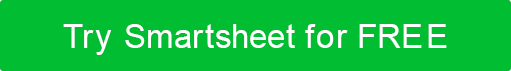 NOTE: To build out the chart portion below, please complete the chart data in the Excel Video Production Gantt Chart Template. A screenshot of the chart area can be captured and pasted into the Word version.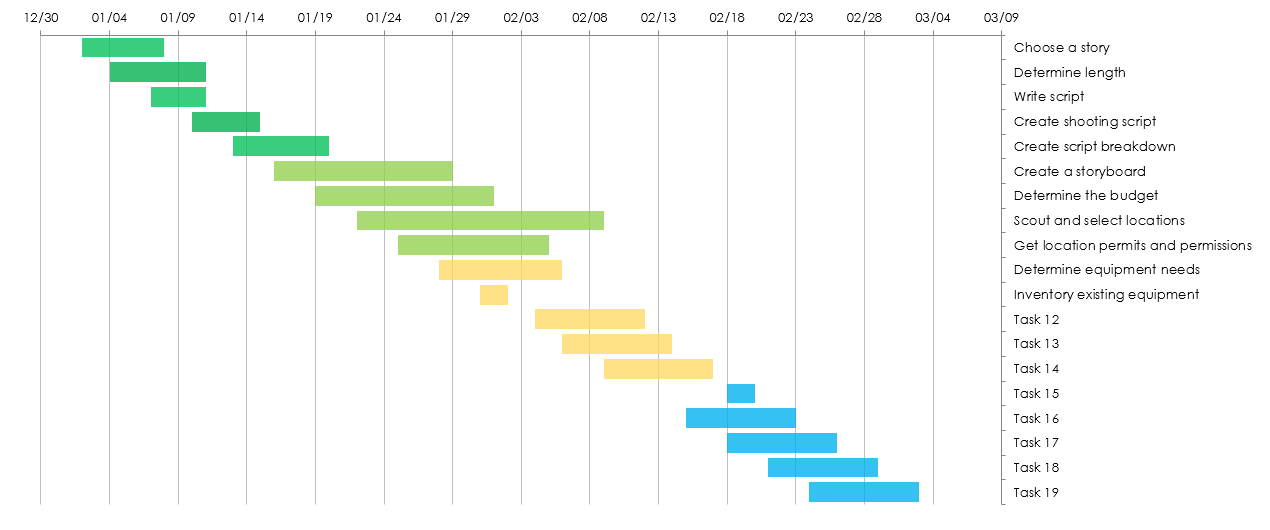 PROJECT NAMEPROJECT MANAGERSTART DATEEND DATEVideo Project AlphaMicah E.MM/DD/YYMM/DD/YYAT RISKTASK NAMESTATUSASSIGNED TOSTART 
DATEEND 
DATEDURATION 
in daysCOMMENTSChoose a storyCompleteJohn K.01/2201/086Determine lengthIn ProgressJohn K.01/0401/117Write scriptNot StartedVirginia W.01/0701/114Create shooting scriptOn HoldMalik M.01/1001/155Create script breakdownIn ProgressCreate a storyboardCompleteXDetermine the budgetOn HoldScout and select locationsXGet location permits and permissionsDetermine equipment needsInventory existing equipmentDISCLAIMERAny articles, templates, or information provided by Smartsheet on the website are for reference only. While we strive to keep the information up to date and correct, we make no representations or warranties of any kind, express or implied, about the completeness, accuracy, reliability, suitability, or availability with respect to the website or the information, articles, templates, or related graphics contained on the website. Any reliance you place on such information is therefore strictly at your own risk.